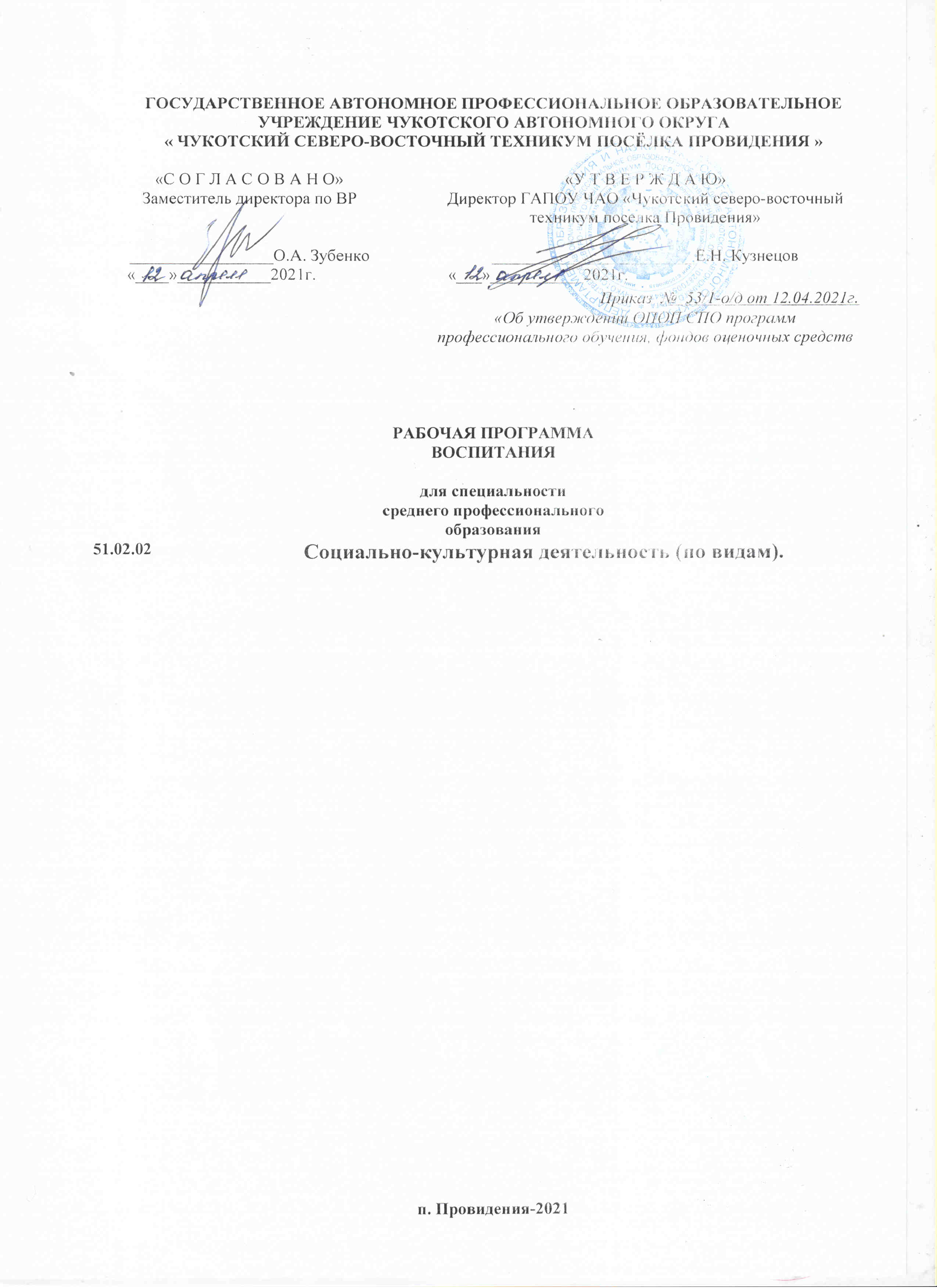 ГОСУДАРСТВЕННОЕ АВТОНОМНОЕ ПРОФЕССИОНАЛЬНОЕ ОБРАЗОВАТЕЛЬНОЕ УЧРЕЖДЕНИЕ ЧУКОТСКОГО АВТОНОМНОГО ОКРУГА« ЧУКОТСКИЙ СЕВЕРО-ВОСТОЧНЫЙ ТЕХНИКУМ ПОСЁЛКА ПРОВИДЕНИЯ »РАБОЧАЯ ПРОГРАММАВОСПИТАНИЯдля специальности 
среднего профессионального образования п. Провидения-2021Рабочая программа воспитания по профессии 51.02.02 Социально-культурная деятельность (по видам) разработана в соответствии с Федеральным государственным образовательным стандартом среднего профессионального образования 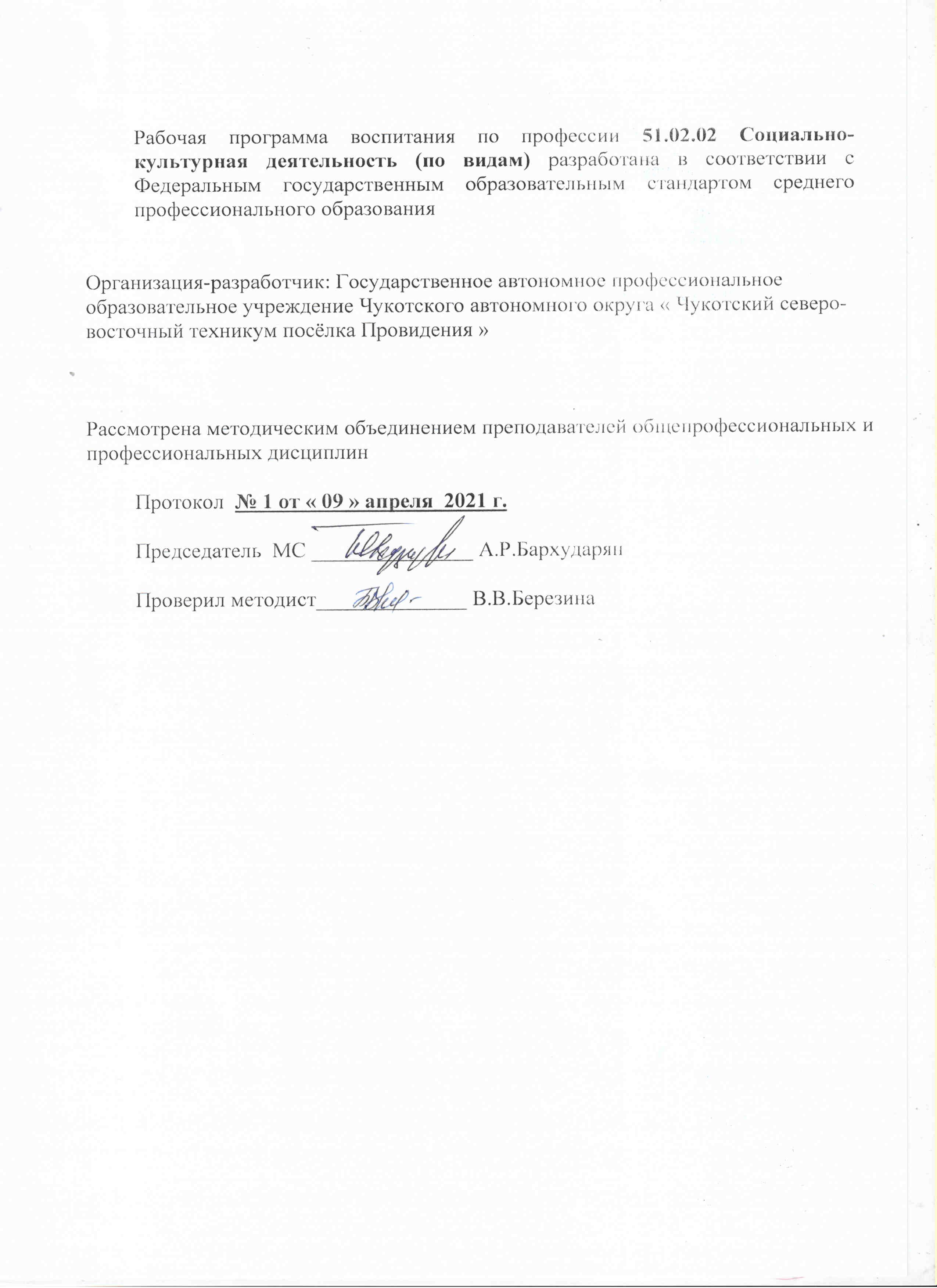 Организация-разработчик: Государственное автономное профессиональное образовательное учреждение Чукотского автономного округа « Чукотский северо-восточный техникум посёлка Провидения »Рассмотрена методическим объединением преподавателей общепрофессиональных и профессиональных дисциплинПротокол  № 1 от « 09 » апреля  2021 г.  Председатель  МС _______________ А.Р.Бархударян Проверил методист______________ В.В.Березина Краткая аннотация рабочей программы воспитанияРабочая программа воспитания разработана с учетом: Федерального государственного образовательного стандарта среднего профессионального образования Рабочая программа предусматривает организацию воспитательной работы по 7 основным направлениям: профессионально-личностное воспитание; гражданско-правовое и патриотическое воспитание; духовно- нравственное и культурно-эстетическое воспитание; воспитание здорового образа жизни; формирование экологической культуры; бизнес- ориентирующее направление системы воспитания; студенческое направление системы воспитания.В рабочей программе указана цель воспитания: создание воспитательного пространства, обеспечивающего развитие обучающихся как субъекта деятельности, личности и индивидуальности в соответствии с требованиями ФГОС СПО, подготовка квалифицированных рабочих и специалистов к самостоятельному выполнению видов профессиональной деятельности (в соответствии с профессиональными стандартами), конкурентоспособного на региональном рынке труда, готового к постоянному профессиональному росту, социальной и профессиональной мобильности, со сформированными гражданскими качествами личности в соответствии с запросами и потребностями региональной экономики и социокультурной политики.В рабочей программе представлены виды воспитательной деятельности, формы, методы работы, технологии взаимодействия; условия и особенности реализации.Оценка результатов реализации рабочей программы осуществляется по2 направлениям: создание условий для воспитания обучающихся и эффективность проводимых мероприятий.СОДЕРЖАНИЕ:модулях образовательной программыОБЩАЯ ХАРАКТЕРИСТИКА РАБОЧЕЙ ПРОГРАММЫОбласть применения рабочей программыРабочая программа воспитания является частью основной профессиональной образовательной программы (программы подготовки квалифицированных рабочих, служащих, далее – ППССЗ) по специальности среднего профессионального образования.Нормативно-правовые	основы	разработки	содержания	рабочей программыНормативно-правовую основу для разработки рабочей программы воспитания:Конституция Российской Федерации;Конвенция ООН о правах ребенка;Федеральный Закон Российской Федерации «Об образовании в Российской Федерации» от 27 октября 2014 года № 1356;Стратегия развития воспитания в Российской Федерации на период до 2025 года, утв. распоряжением Правительства РФ от 29.05.2015 г. №996-р;Приказ Министерства образования и науки Российской Федерации от 17.05.2012 г. № 413 «Об утверждении федерального государственного образовательного стандарта среднего общего образования»;Приказ Министерства образования и науки Российской Федерации от 14 июня 2013 года № 464 «Об утверждении Порядка организации и осуществления образовательной деятельности по образовательным программам среднего профессионального образования».Цель и задачи реализации рабочей программы воспитанияЦЕЛЬ: создание воспитательного пространства, обеспечивающего развитие обучающихся как субъекта деятельности, личности и индивидуальности в соответствии с требованиями ФГОС СПО, подготовка квалифицированных рабочих и специалистов к самостоятельному выполнению видов профессиональной деятельности (в соответствии с профессиональными стандартами), конкурентоспособного на региональном рынке труда, готового к постоянному профессиональному росту, социальнойи профессиональной мобильности, со сформированными гражданскими качествами личности в соответствии с запросами и потребностями региональной экономики и социокультурной политики.Для достижения цели поставлены следующие ЗАДАЧИ:А) реализация требований ФГОС СПО, в том числе в сфере освоения общих компетенцийОК 01. Понимать сущность и социальную значимость будущей профессии, проявлять к ней устойчивый интерес.ОК 02. Организовывать собственную деятельность, исходя из цели и способов ее достижения, определенных руководителем.ОК 03. Анализировать рабочую ситуацию, осуществлять текущий и итоговый контроль, оценку и коррекцию собственной деятельности, нести ответственность за результаты своей работы.ОК 04. Осуществлять поиск информации, необходимой для эффективного выполнения профессиональных задач.ОК 05. Использовать информационно-коммуникационные технологии в профессиональной деятельности.ОК 06. Работать в команде, эффективно общаться с коллегами, руководством, клиентами.ОК 07. Исполнять воинскую обязанность <*>, в том числе с применением полученных профессиональных знаний (для юношей).Б) реализация требований ФГОС среднего общего образования, в том числе в сфере достижения личностных результатов обучения, включающих1Российскую гражданскую идентичность, патриотизм, уважение к своему народу, чувства ответственности перед Родиной, гордости за свой край, свою Родину, прошлое и настоящее многонационального народа России, уважение государственных символов (герб, флаг, гимн);Гражданскую позицию как активного и ответственного члена российского общества, осознающего свои конституционные права и обязанности, уважающего закон и правопорядок, обладающего чувством собственного достоинства, осознанно принимающего традиционные национальные и общечеловеческие гуманистические и демократические ценности;Готовность к служению Отечеству, его защите;Сформированность мировоззрения, соответствующего современному уровню развития науки и общественной практики, основанного на диалоге культур, а также различных форм общественного сознания, осознание своего места в поликультурном мире;Сформированность основ саморазвития и самовоспитания в соответствии с общечеловеческими ценностями и идеалами гражданского общества; готовность и способность к самостоятельной, творческой и ответственной деятельности;Толерантное сознание и поведение в поликультурном мире, готовность и способность вести диалог с другими людьми, достигать в нем взаимопонимания, находить общие цели и сотрудничать для их достижения, способность противостоять идеологии экстремизма, национализма, ксенофобии, дискриминации по социальным, религиозным, расовым, национальным признакам и другим негативным социальным явлениям;Навыки сотрудничества со сверстниками, детьми младшего возраста, взрослыми в образовательной, общественно полезной, учебно- исследовательской, проектной и других видах деятельности;Нравственное сознание и поведение на основе усвоения общечеловеческих ценностей;Готовность и способность к образованию, в том числе самообразованию, на протяжении всей жизни; сознательное отношение к непрерывному образованию как условию успешной профессиональной и общественной деятельности;Эстетическое отношение к миру, включая эстетику быта, научного и технического творчества, спорта, общественных отношений;Принятие и реализацию ценностей здорового и безопасного образа жизни, потребности в физическом самосовершенствовании, занятиях спортивно-оздоровительной деятельностью, неприятие вредных привычек: курения, употребления алкоголя, наркотиков;Бережное, ответственное и компетентное отношение к физическому и психологическому здоровью, как собственному, так и других людей, умение оказывать первую помощь;Осознанный выбор профессии и возможностей реализации собственных жизненных планов; отношение к профессиональной деятельности как возможности участия в решении личных, общественных, государственных, общенациональных проблем;Сформированность экологического мышления, понимания влияния социально-экономических процессов на состояние природной и социальной среды; приобретение опыта эколого-направленной деятельности;Ответственное отношение к созданию семьи на основе осознанного принятия ценностей семейной жизни.Рабочая программа воспитания ориентирована на становление следующих личностных характеристик обучающегося2:любящий свой край и свою Родину, уважающий свой народ, его культуру и духовные традиции;осознающий и принимающий традиционные ценности семьи, российского гражданского общества, многонационального российского народа, человечества, осознающий свою сопричастность судьбе Отечества;креативный и критически мыслящий, активно и целенаправленно познающий мир, осознающий ценность образования и науки, труда и творчества для человека и общества;владеющий основами научных методов познания окружающего мира; мотивированный на творчество и инновационную деятельность; готовый	к	сотрудничеству,	способный	осуществлять	учебно-исследовательскую,	проектную	и	информационно-познавательную деятельность;осознающий себя личностью, социально активный, уважающий закон и правопорядок, осознающий ответственность перед семьей, обществом, государством, человечеством;уважающий мнение других людей, умеющий вести конструктивный диалог, достигать взаимопонимания и успешно взаимодействовать;осознанно выполняющий и пропагандирующий правила здорового, безопасного и экологически целесообразного образа жизни;подготовленный	к	осознанному	выбору	профессии,	понимающий значение профессиональной деятельности для человека и общества;мотивированный на образование и самообразование в течение всей своей жизни.В)	реализация	комплексных	задач	воспитания	личности обучающегося:Формирование личности обучающегося, способной к принятию ответственных решений, мотивации на освоение образовательной программы и выполнение научно- исследовательской работы, нацеленной на интеллектуальное развитие и профессиональное становление, жизненное самоопределение, развитие профессионально значимых качеств, в том числе путем формирования общих компетенций и достижения личностных результатов обучения.Патриотическое, гражданское и правовое воспитание, формирование у обучающегося лидерских и социально- значимых качеств, социальной ответственности и дисциплинированности, развитие самостоятельного опыта общественной деятельности, чувства воинского долга.Воспитание духовно-нравственной, толерантной личности обучающегося, обладающей антикоррупционным мировоззрением, нравственными качествами, способной к творчеству, открытой к восприятию других культур независимо от их национальной, социальной, религиозной принадлежности, взглядов, мировоззрения, стилей мышления и поведения.Позиционирование здорового образа жизни у обучающегося, воспитание культуры здоровья, безопасного поведения и занятиям спортом, психически здоровой, физически развитой и социально-адаптированной личности.Формирование у обучающегося экологической культуры и ответственного поведения в природе, стремления к экологическому образу жизни, воспитание экологических навыков восприятия окружающейдействительности и развитие общества в гармонии с природой, ресурсосбережение.Популяризация предпринимательства среди обучающихся ПОО в бизнес- ориентирующем направлении системы воспитания; выявление предпринимательских способностей у обучающихся и мотивации к созданию собственного бизнеса, развитие у студентов креативного мышления, умения генерировать новые идеи, а также формирование предпринимательских навыков и профессионально-значимых качеств для участия в реализации различных бизнес-проектов.Г) создание благоприятных условий для приобретения обучающимися опыта осуществления социально значимых дел и профессионального самоутверждения3опыт самостоятельного приобретения новых знаний, проведения научных исследований, опыт проектной деятельности;трудовой и профессиональный опыт, в том числе опыт практической подготовки и прохождения производственной практики;опыт разрешения возникающих конфликтных ситуаций в образовательной организации, дома или на улице;опыт дел, направленных на пользу своему району, городу/селу, стране в целом, опыт деятельного выражения собственной гражданской позиции;опыт природоохранных дел;опыт изучения, защиты и восстановления культурного наследия человечества, опыт создания собственных произведений культуры, опыт творческого самовыражения;опыт ведения здорового образа жизни и заботы о здоровье других людей;опыт взаимодействия с окружающими, оказания помощи окружающим, заботы о малышах или пожилых людях, волонтерский опыт;опыт дел, направленных на заботу о своей семье, родных и близких;опыт самопознания и самоанализа, опыт социально приемлемого самовыражения и самореализации.Ожидаемые результатыПод ожидаемыми результатами понимается не обеспечение соответствия личности выпускника единому установленному уровню воспитанности, а обеспечение позитивной динамики развития личности обучающегося, развитие его мотивации к профессиональной деятельности.К ожидаемым результатам реализации рабочей программы воспитания относятся:3 Примерная программа воспитания для школы п.3ОБЩИЕ:создание условий для функционирования эффективной системы воспитания, основанной на сотрудничестве всех субъектов воспитательного процесса;повышение уровня вовлеченности обучающихся в процесс освоения профессиональной деятельности, увеличение числа обучающихся, участвующих в воспитательных мероприятиях различного уровня;снижение негативных факторов в среде обучающихся: уменьшение числа обучающихся, состоящих на различных видах профилактического учета/контроля, снижение числа правонарушений и преступлений, совершенных обучающимися; отсутствие суицидов среди обучающихся.ЛИЧНОСТНЫЕ:повышение мотивации обучающегося к профессиональной деятельности, сформированность у обучающегося компетенций и личностных результатов обучения, предусмотренных ФГОС, получение обучающимся квалификации по результатам освоения образовательной программы СПО;способность выпускника самостоятельно реализовать свой потенциал в профессиональной деятельности,готовность выпускника к продолжению образования, к социальной и профессиональной мобильности в условиях современного общества.СОДЕРЖАНИЕ РАБОЧЕЙ ПРОГРАММЫ ВОСПИТАНИЯОсновные направления воспитательной работыЦенностными основами воспитательной работы служат уважение к личности обучающегося, сохранение его психического и нравственного благополучия, ценностных ориентаций, личностное развитие и профессиональное становление.Основными направлениями воспитательной работы являются:профессионально-личностное воспитание, предусматривающее достижение личностных результатов при освоении ОПОП, развитие научного мировоззрения; профессиональное развитие личности обучающегося, развитие профессиональных качеств и предпочтений;гражданско-правовое и патриотическое воспитание, направленное на формирование гражданственности, правовой культуры, чувства патриотизма, готовности служить Отечеству; развитие социально значимых качеств личности и самостоятельного опыта общественной деятельности;духовно-нравственное и культурно-эстетическое воспитание, обеспечивающее развитие нравственных качеств личности, антикоррупционного мировоззрения, культуры поведения, бережного отношения к культурному наследию; эстетическое воспитание, развитие творческого потенциала личности и опыта самостоятельной творческой деятельности; развитие толерантности, взаимного уважения и уважения к старшим;воспитание здорового образа жизни, направленное на развитие физической культуры личности, воспитание здорового и безопасного образа жизни;формирование экологической культуры подрастающего поколения и привлечение обучающихся к работе по изучению проблем экологического состояния окружающей среды и практическому участию в решении природоохранных задач;бизнес-ориентирующее направление, которое обеспечит сформированность предпринимательских компетенций у обучающихся; стимулирование предпринимательской активности обучающихся; участие в общественных	инициативах	и	проектах;	формирование предпринимательской позиции;студенческое самоуправление, способствующее развитию моделей молодежного самоуправления и волонтерской деятельности.Содержание рабочей программыСодержание рабочей программы воспитания отражается через содержание направлений воспитательной работы.Профессионально-личностное воспитаниеЗадачи:Формирование у обучающегося компетенций и личностных результатов обучения в соответствии с требованиями ФГОС.Формирование личности обучающегося, способной к принятию ответственных решений, мотивации на освоение образовательной программы и выполнение учебно-исследовательской работы, нацеленной на интеллектуальное развитие и профессиональное становление, жизненное самоопределение, развитие профессионально значимых качеств, в том числе путем формирования общих компетенций и достижения личностных результатов обученияВ ходе учебной деятельности задачи профессионально-личностного воспитания реализуются при освоении следующих элементов образовательной программы:А) на дисциплинах общеобразовательного цикла формируются личностные результаты обучения, предусмотренные требованиями ФГОС среднего общего образования п. 7 (Приложение 1).Б) При освоении дисциплин циклов: общепрофессиональный и профессиональный, формируются компетенции в соответствии с требованиями ФГОС СПО. Распределение общих компетенций представлено в Приложении 2.ПЕРЕЧЕНЬ	ОСНОВНЫХ	ВОСПИТАТЕЛЬНЫХ	МЕРОПРИЯТИЙ,реализуемых по направлению 1:на уровне района, города:участие	в	региональных	конкурсах	Ворлдскиллс	Россия	по компетенциям «Облицовка плиткой»;на уровне образовательной организации:конкурс индивидуальных проектов;проведение	предметных	недель	по	математике,	русскому	языку, экологии;олимпиады по математике, русскому языку, экологии; участие во всероссийской акции Тотальный диктант; участие в научно-практических конференциях;выпуск сборников статей по результатам проведения конференций;на уровне учебных групп одной профессии, специальности или укрупненной группы профессий, специальностей внутри образовательной организации (профессиональная составляющая):экскурсии на предприятия;встречи с работодателями; встречи с ветеранами профессии, представителями трудовых династий;конкурс профессионального мастерства среди учебных групп профессии в ходе проведения квалификационных экзаменов.на уровне учебной группы:кураторский час на 1 курсе «О Правилах внутреннего распорядка обучающихся»; на 2 курсе «Особенности проведения практического обучения»; на 3 курсе «Организация государственной итоговой аттестации по профессии»;наблюдение за взаимоотношениями обучающихся в учебной группе, создание благоприятного психологического климата;на индивидуальном уровне с обучающимся:наблюдение куратора за посещением учебных занятий, успешностью обучения и профессиональным становлением каждого обучающегося учебной группы;анализ материалов учебных достижений в портфолио обучающегося; индивидуальные беседы с обучающимся куратора, преподавателей,мастеров производственного обучения по результатам текущего контроля и промежуточной аттестации, оказание помощи (при необходимости) для повышения качества обучения.ТЕХНОЛОГИИ ВЗАИМОДЕЙСТВИЯ по направлению 1:студенческое самоуправление:работа студенческого совета, проведение анкетирования и опросов обучающихся по выявлению удовлетворенностью качеством обучения и условиями образовательного процессаучастие студентов в работе стипендиальных комиссий;участие студентов в разработке и обсуждении локальных нормативных актов, касающихся процесса обучения;работа редакционного совета обучающихся, освещение в студенческих средствах массовой информации (газете, на сайте, в социальные сети и др.) обучающихся, имеющих достижения в обучении и др.;работа с родителями (законными представителями) несовершеннолетних обучающихся:родительские лектории для повышения педагогической культуры родителей (законных представителей) несовершеннолетних обучающихся;родительские собрания, посвященные вопросам организации обучения и результатов освоения обучающимися образовательной программы;проведение	опросов	и	анкетирования	родителей	по	выявлению удовлетворенностью условиями образовательного процесса;работа	с	преподавателями	и	мастерами	производственного обучения:взаимодействие	куратора	учебной	группы	с	преподавателями, мастерами производственного обучения, работающими в учебной группе, по вопросам успешности освоения обучающимися образовательной программы; совместное обсуждение вопросов повышения качества обучения напедагогическом совете, методических комиссиях;взаимодействие руководящих и педагогических работников:контроль руководящими работниками образовательной организации выполнения расписания учебных занятий, промежуточной и государственной итоговой аттестации; правильности и своевременности заполнения учебной документации;посещение учебных занятий, зачетов и экзаменов с целью контроля качества усвоения обучающимися образовательной программы.Гражданско-правовое и патриотическое воспитаниеЗадачи:Патриотическое, гражданское и правовое воспитание, формирование у обучающегося лидерских и социально-значимых качеств, социальной ответственности и дисциплинированности, развитие самостоятельного опыта общественной деятельности, чувства воинского долга.ПЕРЕЧЕНЬ	ОСНОВНЫХ	ВОСПИТАТЕЛЬНЫХ	МЕРОПРИЯТИЙ,реализуемых по направлению 2:на уровне района, города:участие	во	всероссийских	акциях,	посвященных	значимым отечественным и международным событиямучастие в мероприятиях ЮнАрмии;участие в акции Бессмертный полк;участие обучающихся в мероприятиях ко Дню России;участие в региональных волонтерских акциях, волонтерский рейд «С заботой о ветеранах»;видеолекторий	патриотической	тематики	совместно	с	социальным партнером;на уровне образовательной организации:конкурс плакатов/стенгазет или флешмоб, посвященный государственным праздникам, памятным датам и отмечаемым событиям: 1 сентября – День знаний, 3 сентября - День солидарности в борьбе с терроризмом, 4 ноября – День народного единства, 3 декабря - День Неизвестного Солдата, 9 декабря- День Героев Отечества, 31 декабря – Новый год, 7 января – Рождество, 25 января – Татьянин день (праздник студенчества), 8 февраля – День российской науки, 23 февраля – День защитника Отечества, 8 марта – Международный женский день, 1 апреля – День смеха, 1 мая – Праздник весны и труда, 9 мая – День Победы, 1 июня – Международный день защиты детей, 12 июня – День России, 8 июля – День семьи, любви и верности, 22 июня - День памяти и скорби - день начала Великой Отечественной войны, 22 августа – День государственного флага Российской Федерации;месячник военно-патриотической работы; конкурс военной песни к Дню Победы; трудовые субботники и десанты; адаптационный курс для первокурсников; на уровне учебной группы:тренинги командообразования и командные игры;формирование выборного актива учебной группы, выработка совместных правил общения и взаимодействия внутри учебной группы;благоустройство, оформление, озеленение учебных аудиторий, рекреаций, событийный дизайн;кураторские часы с дискуссиями о семейных ценностях, диспутами о социальных проблемах молодежи и семьи, в том числе направленные на предупреждение асоциальных явлений;на индивидуальном уровне с обучающимся:наблюдение куратора за вовлеченностью каждого обучающегося в проводимые мероприятия;создание благоприятных условий для приобретения обучающимся опыта осуществления социально значимых дел;проведение индивидуальных консультаций обучающегося с психологом и социальным педагогом (при необходимости) по вопросам социальной адаптации в студенческой среде, в профессиональном окружении, внедрение программы наставничества по треку «Студент- студент».ТЕХНОЛОГИИ ВЗАИМОДЕЙСТВИЯ по направлению 2:студенческое самоуправление:работа студенческого совета, проведение анкетирования и опросов обучающихся по проведенным мероприятиям;разработка социальных инициатив обучающихся и мероприятий по социальному взаимодействию, например, «Помощь инвалидам» и др.;участие студентов в работе педагогической комиссии;участие студентов в разработке и обсуждении локальных нормативных актов, касающихся проведения внеучебной деятельности и проведения массовых мероприятий;работа редакционного совета обучающихся, освещение в студенческих средствах массовой информации (в студенческой газете, на сайте в социальных сетях и др.) проводимых мероприятий и др.;работа с родителями (законными представителями) несовершеннолетних обучающихся:вовлечение родителей в проведение мероприятий (участие в акции Бессмертный полк и др.);проведение	опросов	и	анкетирования	родителей	по	результатам проводимых мероприятий;проведение индивидуальных консультаций родителей с психологом и социальным педагогом по вопросам социальной адаптации обучающегося;работа	с	преподавателями	и	мастерами	производственного обучения:совместное обсуждение вопросов повышения качества воспитательных мероприятий, развитие социально и профессионально значимых качеств личности: трудолюбия, стрессоустойчивости, умения работать в режиме многозадачности, высокой неопределенности и (или) в сжатые сроки;взаимодействие руководящих и педагогических работников:контроль руководящими работниками качества проводимых воспитательных мероприятий, оценка уровня их безопасности и вовлеченности обучающихся.Духовно-нравственное и культурно-эстетическое воспитаниеЗадачи:Воспитание духовно-нравственной, толерантной личности обучающегося, обладающей антикоррупционным мировоззрением, нравственными качествами, способной к творчеству, открытой к восприятию других культур независимо от их национальной, социальной, религиозной принадлежности, взглядов, мировоззрения, стилей мышления и поведения.ПЕРЕЧЕНЬ	ОСНОВНЫХ	ВОСПИТАТЕЛЬНЫХ	МЕРОПРИЯТИЙ,реализуемых по направлению 3:на уровне района, города:участие	в	международных	и	всероссийских	событиях культурологической направленности;участие в акции «Ночь музеев»,на уровне образовательной организации:фестиваль национальных культур;работа кружков: танцевального, музыкального и др.; работа студий фотодизайна, др.;работа клубов по интересам;фотоконкурс о знаменитых людях нашего города; открытая лекция о противодействии коррупции; на уровне учебной группы:экскурсии в музеи, знакомство с историко-культурным и этническим наследием края;посещение театральных спектаклей, концертов;кураторские часы с дискуссиями об общечеловеческих ценностях, решением моральных дилемм (в том числе решением дилемм Л. Кольберга) и осуществлением нравственного выбора; дискуссии по вопросам профилактики экстремизма на национальной и религиозной почве и др.;социальные инициативы студентов, в том числе подготовка праздничных концертов и дискотек к Дню посвящения в студенты, к Новому году, празднику 8 марта, к выпускным мероприятиям и др.;на индивидуальном уровне с обучающимся:наблюдение куратора за индивидуальными предпочтениями обучающегося, взглядами, приоритетами и т.п.;анализ результатов творческого самовыражения обучающегося, его социального опыта по материалам портфолио обучающегося;индивидуальные беседы куратора с обучающимся по формированию эмоциональной грамотности, предупреждению асоциальных проявлений;проведение индивидуальных консультаций обучающегося с психологом и социальным педагогом (при необходимости) по вопросам толерантности, нравственного выбора и социального поведения.ТЕХНОЛОГИИ ВЗАИМОДЕЙСТВИЯ по направлению 3:студенческое самоуправление:работа	студенческого	совета,	организация,	проведение	и	анализ студенческих мероприятий;работа редакционного совета обучающихся, освещение в студенческих средствах массовой информации, работы кружков, студий, клубов и др.;работа	с	родителями	(законными	представителями) несовершеннолетних обучающихся:вовлечение	родителей	в	проведение	мероприятий	(Фестиваль национальных культур и др.);проведение неформальных клубных встреч родителей и обучающихся; проведение	опросов	и	анкетирования	родителей	по	результатампроводимых мероприятий;проведение индивидуальных консультаций родителей с психологом и социальным педагогом по вопросам по вопросам толерантности, нравственного выбора, предупреждения асоциальных проявлений;работа с   преподавателями   и   мастерами   производственногообучения:совместное обсуждение вопросов качества и результативности студенческих инициатив, развитие социально и профессионально значимых качеств личности: развитие творчества, инициативности, эмоциональной грамотности обучающихся;взаимодействие руководящих и педагогических работников:контроль руководящими работниками режима работы кружков, студий, клубов, качества проводимых воспитательных мероприятий, оценка уровня их безопасности и вовлеченности обучающихся;открытые дискуссионные педагогические площадки по эффективному взаимодействию с обучающимися при проведении воспитательных мероприятий;работа с кураторами, педагогическими работниками образовательной организации по эффективному использованию их профессионального и творческого потенциала, повышение их профессиональной, коммуникативной, информационной и правовой компетентности.Воспитание здорового образа жизниЗадачи:Формирование у обучающегося культуры здоровья, безопасного поведения, стремления к здоровому образу жизни и занятиям спортом, воспитание психически здоровой, физически развитой и социально- адаптированной личности.ПЕРЕЧЕНЬ	ОСНОВНЫХ	ВОСПИТАТЕЛЬНЫХ	МЕРОПРИЯТИЙ,реализуемых по направлению 4:на уровне района, города:участие в спортивных и физкультурно-оздоровительных мероприятиях, сдача норм ГТО;на уровне образовательной организации:работа	спортивных	секций:	футбола,	баскетбола,	волейбола, настольного тенниса, бокса, армреслинга и др.;спортивные	соревнования,	совместные	спортивные	мероприятия	с социальными партнерами;походы, ежегодный туристический слет;конкурс мультмедийных презентаций обучающихся по формированию и укреплению здоровья, пропаганде здорового образа жизни;на уровне учебной группы:кураторские часы с дискуссиями о вредных привычках, здоровом питании и др.;на индивидуальном уровне с обучающимся:индивидуальные беседы куратора с обучающимся по формированию здорового образа жизни и экологической культуры личности.ТЕХНОЛОГИИ ВЗАИМОДЕЙСТВИЯ по направлению 4:студенческое самоуправление:работа редакционного совета обучающихся, освещение в студенческих средствах массовой информации работы секций и проводимых мероприятий;работа	с	родителями	(законными	представителями) несовершеннолетних обучающихся:вовлечение	родителей	в	проведение	мероприятий	(спортивные соревнования и др.);проведение	опросов	и	анкетирования	родителей	по	результатам проводимых мероприятий;работа	с	преподавателями	и	мастерами	производственного обучения:совместное обсуждение вопросов качества и результативности проводимых мероприятий, развитие профессионально значимых качеств личности: физической выносливости, экологического мышления и др.;взаимодействие руководящих и педагогических работников:контроль руководящими работниками режима работы спортивных секций, физкультурно-оздоровительных клубов, качества проводимых воспитательных мероприятий, оценка уровня их безопасности и вовлеченности обучающихся.Формирование экологической культуры Задачи:Формирование у обучающегося экологической этики, ценностного отношения к миру, ответственного поведения в природе, стремления к экологическому образу жизни, воспитание экологических навыков восприятия окружающей действительности и развитие общества в гармонии с природой, ресурсосбережение.ПЕРЕЧЕНЬ ОСНОВНЫХ ВОСПИТАТЕЛЬНЫХ МЕРОПРИЯТИЙ,реализуемых по направлению 5на уровне района, города:участие в экологических мероприятиях; акциях и субботниках;участие в экологических конкурсах по созданию рисунков родного края; поделок из вторсырья;прогнозирование итогов человеческой деятельности в природе; овладение способами основ законодательства в области экологическогокачества окружающей среды.на уровне образовательной организации:озеленение территорий;совместные экологические мероприятия с социальными партнерами; экологические субботники;конкурс мультимедийных презентаций обучающихся по формированию экологической культуры, пропаганде экологических знаний;на уровне учебной группы:экологические экскурсии;кураторские часы с дискуссиями о раздельном сборе мусора, создание проектов «Земля – наш общий дом» и др.;беседы по формированию: представлений о вкладе различных профессий в решении проблем экологии;на индивидуальном уровне с обучающимся:индивидуальные беседы куратора с обучающимся по формированию экологической культуры личности и умению придавать экологическую направленность любой деятельности; самооценка личностного вклада в ресурсосбережение и сохранение качества окружающей среды, экологическая безопасность.ТЕХНОЛОГИИ ВЗАИМОДЕЙСТВИЯ по направлению 5:студенческое самоуправление:работа редакционного совета обучающихся, освещение в студенческих средствах массовой информации отчет о проводимых мероприятий;работа	с	родителями	(законными	представителями) несовершеннолетних обучающихся:вовлечение	родителей	в	проведение	мероприятий	(экологических акций и др.);проведение	опросов	и	анкетирования	родителей	по	результатам проводимых мероприятий;работа	с	преподавателями	и	мастерами	производственного обучения:совместное обсуждение вопросов качества и результативности проводимых мероприятий, развитие экологического мышления и экологической грамотности, др.;взаимодействие руководящих и педагогических работников:контроль руководящими работниками качества проводимых воспитательных мероприятий, оценка уровня их безопасности и вовлеченности обучающихся.Бизнес-ориентирующее направление системы воспитанияЗадачи:Внедрение различных форм проектной, научно-исследовательской деятельности; усиление предпринимательской подготовки молодых специалистов посредством таких инновационных структур, как бизнес- центры; создание базы эффективных и детально проработанных бизнес- проектов (в том числе кооперативных) для последующего тиражирования; развитие системы наставничества и сотрудничества: организация встреч с работодателями, бизнес-партнерами.ПЕРЕЧЕНЬ ОСНОВНЫХ ВОСПИТАТЕЛЬНЫХ МЕРОПРИЯТИЙ,реализуемых по направлению 6:участие в акциях, конкурсах, конференциях, смотрах различного уровня;включение в ОПОП дисциплины «Основы предпринимательской деятельности»;включение в ОПОП дисциплины «Основы финансовой грамотности».на уровне района, города:умение выстраивать собственную профессиональную стратегию на основе навыков XXI века для повышения возможностей самозанятости: критическое мышление, эмоциональный интеллект, когнитивная гибкость, коммуникабельность, креативность, управление людьми, принятие решений, ориентация на сервис, переговоры.стимулирование самозанятости; - открытие собственного дела;- получение дохода; - ориентация на сервис.развитие менеджерских компетенций (организационно-управленческих и социально-личностных);предпринимательская направленность; - проактивность, успешная реализация проектов; неординарные профессиональные достижения.на уровне образовательной организации:- участие обучающихся в общественных инициативах и проектах.развитие творческого потенциала обучающихся и повышать их деловую активность;создание в образовательном процессе условия для стимулирования предпринимательской активности и формирования предпринимательской позиции обучающихся;на уровне учебной группы:обеспечение возможности многоуровневого, конструктивного взаим одействия обучающихся в социуме;на индивидуальном уровне с обучающимся:Участие в инициативах и проектах:	- опыт личного участия в проектах; - обучение предпринимательской деятельности;формирование предпринимательского мышления;выстраивание собственной стратегии.ТЕХНОЛОГИИ ВЗАИМОДЕЙСТВИЯ по направлению 6:студенческое самоуправление: работа редакционного совета обучающихся, освещение в студенческих средствах массовой информации отчет о проводимых мероприятий;- студенческие бизнес-сообщества: тренинг-предприятия, коворкинги и другие;система стимулирования развития студенческих предпринимательских проектов;личные качества и навыки межличностного общения, необходимые для успешной адаптации на рынке труда и эффективного построения профессиональной карьеры; -работа	с	родителями	(законными	представителями) несовершеннолетних обучающихся:вовлечение родителей в проведение мероприятийпроведение	опросов	и	анкетирования	родителей	по	результатам проводимых мероприятий;работа	с	преподавателями	и	мастерами	производственного обучения:совместное	обсуждение	вопросов	качества	и	результативности проводимых мероприятий, развитие финансового мышления и грамотности.взаимодействие руководящих и педагогических работников:контроль	руководящими	работниками	качества	проводимых воспитательных мероприятий, оценка уровня вовлеченности обучающихся.Студенческое самоуправление:Студенческое самоуправление (СС) – это специфическая организация коллективной деятельности, целью которой является саморазвитие личности обучающихся как субъекта деятельности, как личности и индивидуальности, учитываются при этом их способности, желания и возможности, чтобы добиться проявления каждого обучающегося в деятельности колледжа, в его больших и малых делах.Студенческое самоуправление взаимодействует по всем направлениям воспитательной работы, но главным разделом деятельности студенческого самоуправления является формирование молодёжно-добровольческих объединений (отрядов) и студенческих отрядов и развитие навыков волонтерской деятельности через участие в подготовке и проведении социально-значимых мероприятиях.Виды деятельности, формы и методы воспитательной работы, технологии взаимодействияВиды воспитательной деятельностиВиды деятельности – здесь это виды индивидуальной или совместной с обучающимися деятельности педагогических работников, используемые ими в процессе воспитания: познавательная, общественная, ценностно- ориентационная, художественно-эстетическая и досуговая деятельность, спортивно-оздоровительная деятельность.Реализация поставленных задач рабочей программы воспитания осуществляется через виды воспитательной деятельности:а) познавательная деятельность направлена на развитие познавательных интересов, накопление знаний, формирование умственных способностей и пр., осуществляется в ходе учебных занятий через взаимодействие обучающегося с преподавателем, с другими обучающими, а также при самостоятельном выполнении учебных задач,основные формы организации познавательной деятельности: учебные занятия, экскурсии, олимпиады, лектории и т.п.;соответствует	профессионально-личностному	направлению воспитательной работы;б) общественная деятельность направлена на формирование социального опыта обучающегося, предполагает участие обучающихся в органах студенческого самоуправления, различных молодежных объединениях в образовательной организации и вне её,основные формы организации деятельности: работа органов студенческого самоуправления, волонтерское движение и др.;соответствует гражданско-правовому и патриотическому направлению воспитательной работы;в) ценностно-ориентационная, художественно-эстетическая и досуговая деятельность направлена на формирование отношений к миру, убеждений, взглядов, усвоения нравственных и других норм жизни людей, а также на развитие художественного вкуса, интересов, культуры личности, содержательный организованный отдых;основные формы организации деятельности: занятия в клубах по интересам, проведение праздничных мероприятий, беседы, дискуссии, диспуты по социально-нравственной проблематике др.;соответствует духовно-нравственному и культурно-эстетическому направлению воспитательной работы;г) спортивно-оздоровительная деятельность направлена на сохранение и укрепление здоровья обучающегосяосновные формы организации деятельности: спортивные игры, соревнования, походы и др.соответствует направлению работы по воспитанию здорового образа жизни и экологической культуры.Все виды воспитательной деятельности реализуются как в учебной, так и во внеучебной деятельности обучающихся.В УЧЕБНОЙ ДЕЯТЕЛЬНОСТИ:Содержание учебного материала обеспечивает интеллектуальное развитие обучающегося, его профессиональное становление. Студент овладевает системой научных понятий, закономерностей, профессиональной терминологией, основами профессиональной деятельности, в ходе которой формируется отношение обучающегося к будущей профессии, мотивация к труду.При взаимодействии преподавателя и обучающегося в ходе учебного занятия основой является увлеченность педагогического работника преподаваемой дисциплиной, курсом, модулем, а также уважительное,доброжелательное отношение к обучающемуся. Помощь педагога в формировании опыта преодоления трудностей в освоении нового способствует мотивации обучающегося к обучению и к профессиональной деятельности.Создание в ходе учебных занятий опыта успешного взаимодействия обучающихся друг с другом, умение выстраивать отношения в минигруппе, в обычной учебной группе – важное социальное умение, помогающее не только в профессиональном, но и в социальном становлении личности.Самостоятельная работа обучающихся обеспечивает опыт самостоятельного приобретения новых знаний, учит планированию и достижению цели.Организация образовательного процесса создает для каждого обучающегося атмосферу активного, творческого овладения квалификацией.ВО ВНЕУЧЕБНОЙ ДЕЯТЕЛЬНОСТИВ процессе внеучебной деятельности реализуются все направления воспитательного воздействия. Основные качества и свойства личности развиваются у обучающихся через воспитание трудом, воспитание творчеством, через опыт социального взаимодействия, опыт личностных достижений и самоутверждения.Воспитание во внеучебной деятельности осуществляется через систему воспитательных мероприятий, через создание комфортной обучающей и воспитывающей среды, позитивного профессионального и социального окружения.Формы организации воспитательной работыОсновные формы организации воспитательной работы выделяются по количеству участников данного процесса:а) массовые формы работы: на уровне района, города, на уровне образовательной организации;б) групповые формы работы: на уровне учебной группы и в малых группах;в) индивидуальные формы работы: с одним обучающимся.Все формы организации воспитательной работы в своем сочетании гарантируют:с одной стороны – оптимальный учет особенностей обучающегося и организацию деятельности в отношении каждого по свойственным ему способностям, ас другой – приобретение опыта адаптации обучающегося к социальным условиям совместной работы с людьми разных идеологий, национальностей, профессий, образа жизни, характера, нрава и т.д.Воспитание в большей степени строится на взаимодействии обучающегося с его окружением, поэтому сочетание разных форминдивидуальной,	групповой	и	массовой	работы	в	воспитательных мероприятиях считается наиболее важной, значимой, чем в обучении.Методы воспитательной работыВ воспитательной работе используются методы прямого и косвенного педагогического влияния на обучающихся.Методы прямого педагогического влияния применяются в конкретных или искусственно создаваемых ситуациях, когда педагогический работник (куратор, педагог или мастер производственного обучения) сразу может скорректировать поведение обучающегося, или его отношение к происходящему. Например, повторение по образцу, приучение, требование, конструктивная критика, соревнование, поощрение и др. Наиболее стимулирующим мотивацию обучающихся методом педагогического влияния является поощрение – это одобрение, похвала, благодарность, предоставление почетных или особых прав, награждение. Использование метода соревнования способствует формированию качеств конкурентоспособной личности, накопление опыта социально и профессионально-полезного поведения.Методы косвенного педагогического влияния предполагают создание такой ситуации в организации деятельности (учебной и внеучебной), при которой у обучающегося формируется соответствующая установка на самосовершествование, на выработку определенной позиции в системе его отношений с обществом, преподавателями, другими обучающимися. Например, методы убеждения, стимулирования, внушения, выражения доверия, осуждения.При проведении воспитательных мероприятий используется сочетание методов прямого и косвенного педагогического влияния.Технологии	взаимодействия	субъектов	воспитательного процессаСубъектами воспитательного процесса выступают:педагогические	и	руководящие	работники	образовательной организации;обучающиеся,	в	том	числе	их	объединения	и	органы самоуправления (Студенческий совет);родители	(законные	представители)	несовершеннолетних обучающихся.Применяемые технологии взаимодействия основываются на системном подходе к воспитанию, предусматривают создание доброжелательных отношений между всеми субъектами воспитательного процесса и являются основой для положительных личных и деловых отношений.В ходе реализации рабочей программы осуществляется взаимодействие между всеми субъектами воспитательного процесса:руководящими	работниками	образовательной	организации	педагогическими работниками,руководящими	работниками	образовательной	организации	обучающимися,руководящими работниками образовательной организации  родителями (законными представителями) несовершеннолетних обучающихся,педагогическими работниками  педагогическими работниками, педагогическими работниками  обучающимися,педагогическими работниками  родителями (законными представителями) несовершеннолетних обучающихся,обучающимися  обучающимися,обучающимися  родителями (законными представителями) несовершеннолетних обучающихся.Также субъектами воспитательного процесса могут быть представители профессионального сообщества (партнеры, работодатели) при их активном участии в воспитательной работе образовательной организации.Для реализации задач воспитания используются разные технологии взаимодействия, например:сохранение и преумножение традиций, коллективные дела и «соревновательность», взаимодействие между младшими и старшими и др.В ходе применения технологий взаимодействия и сотрудничества между субъектами осуществляется взаимопознание, взаимопонимание, взаимоотношение, взаимные действия, взаимовлияние.Ведущим в воспитательной работе является эмоциональный компонент взаимодействия, при котором значительные эмоционально-энергетические затраты на взаимодействие субъектов должны всегда оставаться позитивными.УСЛОВИЯ И ОСОБЕННОСТИ РЕАЛИЗАЦИИ РАБОЧЕЙ ПРОГРАММЫРесурсное обеспечение рабочей программыРесурсное обеспечение рабочей программы предполагает создание материально-технических и кадровых условий.Материально-технические условияОбразовательная организация располагает материально-технической базой, обеспечивающей проведение указанных в рабочей программе мероприятий. При этом при подготовке к соревнованиям Ворлдскиллс используются ресурсы организаций-партнеров.Основными условиями реализации рабочей программы воспитания являются соблюдение безопасности, выполнение противопожарных правил, санитарных норм и требований.Для проведения воспитательной работы образовательная организация обладает следующими ресурсами:библиотечный информационный центр;актовый зал с акустическим, световым и мультимедийным оборудованием;спортивный зал со спортивным оборудованием;открытые волейбольные и баскетбольные площадки, футбольное поле; специальные помещения для работы кружков, студий, клубов, снеобходимым для занятий материально-техническим обеспечением (оборудование, реквизит и т.п.).Кадровое обеспечениеДля реализации рабочей программы воспитания могут привлекаться как преподаватели и сотрудники образовательной организации, так и иные лица, обеспечивающие работу кружков, студий, клубов, проведение мероприятий на условиях договоров гражданско-правового характера.Особенности реализации рабочей программыРеализация рабочей программы воспитания предполагает комплексное взаимодействие педагогических, руководящих и иных работников образовательной организации, обучающихся и родителей (законных представителей) несовершеннолетних обучающихся.Некоторые воспитательные мероприятия (например, виртуальные экскурсии и т.п.) могут проводиться с применением дистанционных образовательных технологий, при этом обеспечивается свободный доступ каждого обучающегося к электронной информационно-образовательной среде образовательной организации и к электронным ресурсам. При проведении мероприятий в режиме онлайн может проводиться идентификация личности обучающегося, в том числе через личный кабинет обучающегося, а для родителей (законных представителей) несовершеннолетних обучающихся через портал госуслуг.Для реализации рабочей программы воспитания инвалидов и лиц с ограниченными возможностями здоровья создаются специальные условия с учетом особенностей их психофизического развития, индивидуальных возможностей и состояния здоровья.ОЦЕНКА РЕЗУЛЬТАТОВ РЕАЛИЗАЦИИ РАБОЧЕЙ ПРОГРАММЫОценка результатов реализации рабочей программы осуществляется в двух направлениях:наличие условий для воспитания обучающихся: формирование воспитательного пространства и развитие образовательной (воспитательной) среды;эффективность проводимых мероприятий, направленных на профессионально-личностное развитие обучающихся, на формирование квалифицированных специалистов, готовых к самостоятельной профессиональной деятельности в современном обществе.Показатели внутренней оценки качества условий, созданных для воспитания обучающихся, и эффективности реализации рабочей программы воспитания отражены в таблице 1.Таблица 1. Оценка результативности воспитательной работыПриложение 1 к рабочей программе воспитания по профессии 23.01.06 190629.01 Машинист дорожных и   строительных машинФормирование личностных результатов обучения на предметах общеобразовательного цикла33Приложение 2 к рабочей программе воспитания по профессии23.01.06  Машинист дорожных и строительных машин Формирование общих компетенций на дисциплинах, модулях образовательной программы«С О Г Л А С О В А Н О»Заместитель директора по ВР_________________О.А. Зубенко          «____»___________2021г.«У Т В Е Р Ж Д А Ю»Директор ГАПОУ ЧАО «Чукотский северо-восточный техникум поселка Провидения»________________________Е.Н. Кузнецов    «___»___________2021г.Приказ  №  53/1-о/д от 12.04.2021г.«Об утверждении ОПОП СПО программ профессионального обучения, фондов оценочных средств51.02.02Социально-культурная деятельность (по видам).№ п/пПоказатели качества и эффективности реализации программыЕдиница измерен ияЗначение показателя учебнойгруппыЗначение показателя учебнойгруппыЗначение показателя учебнойгруппы№ п/пПоказатели качества и эффективности реализации программыЕдиница измерен ия1 сем2 семитог1.Раздел 1. Показатели качества созданных условий для воспитанияобучающихсяРаздел 1. Показатели качества созданных условий для воспитанияобучающихсяРаздел 1. Показатели качества созданных условий для воспитанияобучающихсяРаздел 1. Показатели качества созданных условий для воспитанияобучающихсяРаздел 1. Показатели качества созданных условий для воспитанияобучающихся1.1.Количество	воспитательных мероприятий, проводимых на уровне района, города, в которыхучаствовали обучающиеся учебной группыед.1.2.Количество		воспитательных мероприятий, проводимых на уровне	образовательной организации, в которых участвовалиобучающиеся учебной группыед.1.3.Количество	воспитательных мероприятий, проводимых на уровне учебной группы, в которыхучаствовали более половины обучающихся учебной группыед.1.4.Количество творческих кружков, студий, клубов и т.п. в образовательной организации, вкоторых	могут	бесплатно заниматься обучающиесяед.1.5.Доля обучающихся, занимавшихся в течение учебного года в творческих кружках, студиях, клубах и т.п., от общей численности обучающихся вучебной группе%1.6.Количество			спортивных	и физкультурно-оздоровительных секций,	клубов		и		т.п.	в образовательной		организации,	в которых		могут		бесплатнозаниматься обучающиесяед.1.7.Доля обучающихся, занимавшихся в течение учебного года в спортивных секциях, фитнес-клубах, бассейнах ит.п., от общей численности обучающихся в учебной группе%1.8.Доля обучающихся, оценивших на«хорошо» и «отлично» проведенные в учебном году воспитательные мероприятия, от общей численностиобучающихся в учебной группе%1.9.Доля обучающихся, участвующих в работе студенческого совета, стипендиальной, дисциплинарной или других комиссиях, от общей численности обучающихся вучебной группе%1.10.Доля обучающихся, принявших участие в анкетировании по выявлению	удовлетворенности качеством обучения и условиями образовательного процесса, от общей численности обучающихся вучебной группе%1.11.Доля обучающихся, оценивших на«хорошо»	и	«отлично»удовлетворенность	качествомобучения,   от   общей	численности обучающихся в учебной группе%1.12.Доля обучающихся, оценивших на«хорошо»	и	«отлично» удовлетворенность	условиями образовательного      процесса,      отобщей численности обучающихся в учебной группе%1.13.Доля родителей (законных представителей)	обучающихся, оценивших      на      «хорошо»      и«отлично»	удовлетворенность условиями		образовательного процесса,   от   общей   численностиродителей обучающихся в учебной группе%1.14.Доля преподавателей, работающих в учебной	группе,	оценивших	на«хорошо»	и	«отлично» удовлетворенность	условиями%образовательного	процесса,	отобщей численности преподавателей, работающих в учебной группе1.15.Доля обучающихся, участвовавших в добровольном социально- психологическом тестировании на раннее выявление немедицинского потребления наркотических средств и психотропных веществ, от общейчисленности обучающихся группы%2.Раздел 2. Показатели эффективности проведенных воспитательныхмероприятий для профессионально-личностного развития обучающихсяРаздел 2. Показатели эффективности проведенных воспитательныхмероприятий для профессионально-личностного развития обучающихсяРаздел 2. Показатели эффективности проведенных воспитательныхмероприятий для профессионально-личностного развития обучающихсяРаздел 2. Показатели эффективности проведенных воспитательныхмероприятий для профессионально-личностного развития обучающихсяРаздел 2. Показатели эффективности проведенных воспитательныхмероприятий для профессионально-личностного развития обучающихся2.1.Доля	обучающихся,	не пропустивших ни одного учебного занятия по неуважительной причине от общей численности обучающихсяв учебной группе%2.2.Средний балл освоения ОПОП по итогам учебного года (по всем обучающимся учебной группы по результатам	промежуточной аттестации за зимнюю и летнююсессии)1,0-5,0балл2.3.Доля обучающихся, участвовавших в предметных олимпиадах от общей численности обучающихся вучебной группе%2.4.Количество победителей, занявших 1, 2 или 3 место в предметных олимпиадах, из обучающихсяучебной группычел.2.5.Количество	участников, выступивших с докладами на научно-практических конференциях,из числа обучающихся в учебной группечел.2.6.Количество	опубликованных научных	статей,		подготовленныхобучающимися учебной группычел.2.7.Средний % заимствований при выполнении курсовой работы (проекта) обучающимися учебнойгруппы%-2.8.Средний % заимствований при выполнении дипломной работы (проекта) обучающимися учебнойгруппы%--2.9.Доля обучающихся, получающих повышенную стипендию по результатам летней сессии от общей численности обучающихся вучебной группе%2.10.Доля обучающихся, получивших отметку	«отлично»	и положительный отзыв работодателя по преддипломной практике от общей численности обучающихся вучебной группе%--2.11.Доля обучающихся, получивших минимальный разряд при сдаче квалификационного экзамена по модулю Выполнение работ по одной или нескольким профессиям рабочих, должностям служащих от общей численности обучающихся вучебной группе%-2.12.Доля обучающихся, получивших повышенный разряд при сдаче квалификационного экзамена по модулю Выполнение работ по одной или нескольким профессиям рабочих, должностям служащих отобщей численности обучающихся в учебной группе%-2.13.Доля обучающихся, участвующих врегиональном	чемпионате Ворлдскиллс, от общей численностиобучающихся в учебной группе%-2.14.Доля обучающихся, сдававших ГИА по	оценочным	материаламВорлдскиллс, от общей численности обучающихся в учебной группе%--2.15.Доля обучающихся, сдавших демонстрационный экзамен в ГИА на положительную оценку (отлично, хорошо, удовлетворительно), от общей численности обучающихся вучебной группе%--2.16.Доля обучающихся, сдавших демонстрационный экзамен в ГИА на «отлично» от общей численностиобучающихся в учебной группе%--2.17.Количество обучающихся в учебной группе, получивших на одном из государственных аттестационных испытаний в ходе ГИА оценку«неудовлетворительно»чел.--2.18.Доля обучающихся, получивших награды, грамоты за участие в творческих конкурсах, фестивалях, иных мероприятиях различногоуровня, от общей численности обучающихся в учебной группе%2.19.Доля	обучающихся,	получивших%награды, грамоты за участие в спортивных соревнованиях, ГТО и иных	физкультурно- оздоровительных мероприятиях различного уровня, от общейчисленности обучающихся в учебной группе2.20.Доля положительных отзывов работодателей по результатам проведенных	воспитательных мероприятий от общего количества отзывов работодателей в учебнойгруппе%2.21.Доля положительных отзывов родителей			(законных представителей)		обучающихся учебной группы по результатам проведенных	воспитательных мероприятий от общего количестваотзывов родителей учебной группы%2.22.Доля положительных отзывов преподавателей учебной группы по результатам	проведенных воспитательных мероприятий от общего количества отзывовпреподавателей учебной группы%2.23.Количество обучающихся учебной группы, состоящих на различныхвидах	профилактического учета/контролячел.2.24.Количество обучающихся с выявленным			фактом немедицинского		потребления наркотических	средств		и психотропных веществ в учебнойгруппечел.2.25.Количество	правонарушений, совершенных		обучающимисяучебной группы за учебный годед.2.26.Количество	обучающихся, совершивших суицид или погибших в ходе неправомерных действий(«зацеперы» и др.)чел.2.27.Количество	обучающихся,получивших травмы при проведении воспитательных мероприятийчел.Наименование элементов образовательной программыПланируемые результатыПланируемые результатыПланируемые результатыПланируемые результатыПланируемые результатыПланируемые результатыПланируемые результатыПланируемые результатыПланируемые результатыПланируемые результатыПланируемые результатыПланируемые результатыПланируемые результатыПланируемые результатыПланируемые результатыНаименование элементов образовательной программы1) Российскую гражданскую идентичность, патриотизм, уважение к своему народу, чув ства ответственности перед Родиной, гордости за свой край, свою Родину, прошлое и на стоящее многонационального народа России, уважение государственных символов (герб, флаг, гимн)2) Гражданскую позицию как активного и ответственного члена российского общества, осознающего свои конституционные права и обязанности, уважающего закон и правопо рядок, обладающего чувством собственного достоинства, осознанно принимающего тра диционные национальные и общечеловеческие гуманистические и демократические ценности3) Готовность к служению Отечеству, его защите4) Сформированность мировоззрения, соответствующего современному уровню развит ия науки и общественной практики, основанного на диалоге культур, а также различны х форм общественного сознания, осознание своего места в поликультурном мире5) Сформированность основ саморазвития и самовоспитания в соответствии с общечело веческими ценностями и идеалами гражданского общества; готовность и способность к самостоятельной, творческой и ответственной деятельности6) Толерантное сознание и поведение в поликультурном мире, готовность и способност ь вести диалог с другими людьми, достигать в нем взаимопонимания, находить общие ц ели и сотрудничать для их достижения, способность противостоять идеологии экстреми зма, национализма, ксенофобии, дискриминации по социальным, религиозным, расовым, национальным признакам и другим негативным социальным явлениям7) Навыки сотрудничества со сверстниками, детьми младшего возраста, взрослыми в об разовательной, общественно полезной, учебно-исследовательской, проектной и других видах деятельности8) Нравственное сознание и поведение на основе усвоения общечеловеческих ценносте й9) Готовность и способность к образованию, в том числе самообразованию, на протяже нии всей жизни; сознательное отношение к непрерывному образованию как условию ус пешной профессиональной и общественной деятельности10) Эстетическое отношение к миру, включая эстетику быта, научного и технического т ворчества, спорта, общественных отношений11) Принятие и реализацию ценностей здорового и безопасного образа жизни, потребно сти в физическом самосовершенствовании, занятиях спортивно-оздоровительной деяте льностью, неприятие вредных привычек: курения, употребления алкоголя, наркотиков12) Бережное, ответственное и компетентное отношение к физическому и психологичес кому здоровью, как собственному, так и других людей, умение оказывать первую помо щь13) Осознанный выбор профессии и возможностей реализации собственных жизненных планов; отношение к профессиональной деятельности как возможности участия в реше нии личных, общественных, государственных, общенациональных проблем14) Сформированность экологического мышления, понимания влияния социально-экон омических процессов на состояние природной и социальной среды; приобретение опыт а эколого-направленной деятельности15) Ответственное отношение к созданию семьи на основе осознанного принятия ценно стей семейной жизниОУП 01. Русский язык++++++++++ОУП 02 Литература+++++++++++++ОУП.03 Иностранный язык++++++++ОУП.04 Математика++++++ОУП.05 История+++++++++++++ОУП.06 Физическая культура+++++++++ОУП.07 Основы безопасностижизнедеятельности+++++++++++++++ОУП.08 Астрономия++++++ОУП.09 Информатика+++++++ОУП.10 Физика++++++ОУП.11 Обществознание+++++++++++++ОУП.12 Химия и экологическая безопасность++++++++ОУП*Индивидуальныйпроект+++++++++++++++Наименование элементов образовательной программыПланируемые результатыПланируемые результатыПланируемые результатыПланируемые результатыПланируемые результатыПланируемые результатыПланируемые результатыНаименование элементов образовательной программыОК 1. Понимать сущность и социальную значимость будущей профессии, проявля ть к ней устойчивый интересОК 2. Организовывать собственную деятельность, исходя из цели и способов ее достижения, определенных руководителем.ОК 3. Анализировать рабочую ситуацию, осуществлять текущий и итоговый контроль, оценку и коррекцию собственной деятельности, нести ответственность за результаты своей работы.ОК 4. Осуществлять поиск информации, необходимой для эффективного выполнения профессиональных задач.ОК 5. Использовать информационно- коммуникационные технологии в профессиональной деятельности.ОК 6. Работать в команде, эффективно общаться с коллегами, руководством, клиентами.ОК 7. Исполнять воинскую обязанность, в том числе с применением полученных профессиональных знаний (для юношей).ОП.01 Электротехника+++++++ОП.02 Охрана труда+++++++ОП.03 Материаловедение+++++++ОП.04 Безопасность жизнедеятельности+++++++ОП.05 Общие компетенциипрофессионала++++++ОП.06 Рынок труда и профессиональнаякарьера++++++ОП.07 Основы предпринимательства/Психология личности и профессиональноесамоопределение++++++ОП.08 Основы финансовойграмотности/Основы интеллектуального++++++трудаПМ.01 Техническое   обслуживание   иремонт автотранспорта+++++++ПМ.02	Транспортировка	грузов	иперевозка пассажиров+++++++ПМ.03 Заправка транспортных средствгорючими и смазочными материалами+++++++ФК.00 Физическая культура++++